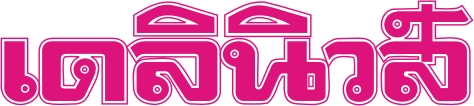 ข่าวประจำวันที่ 24 กุมภาพันธ์ พ.ศ.2558 หน้าที่ 13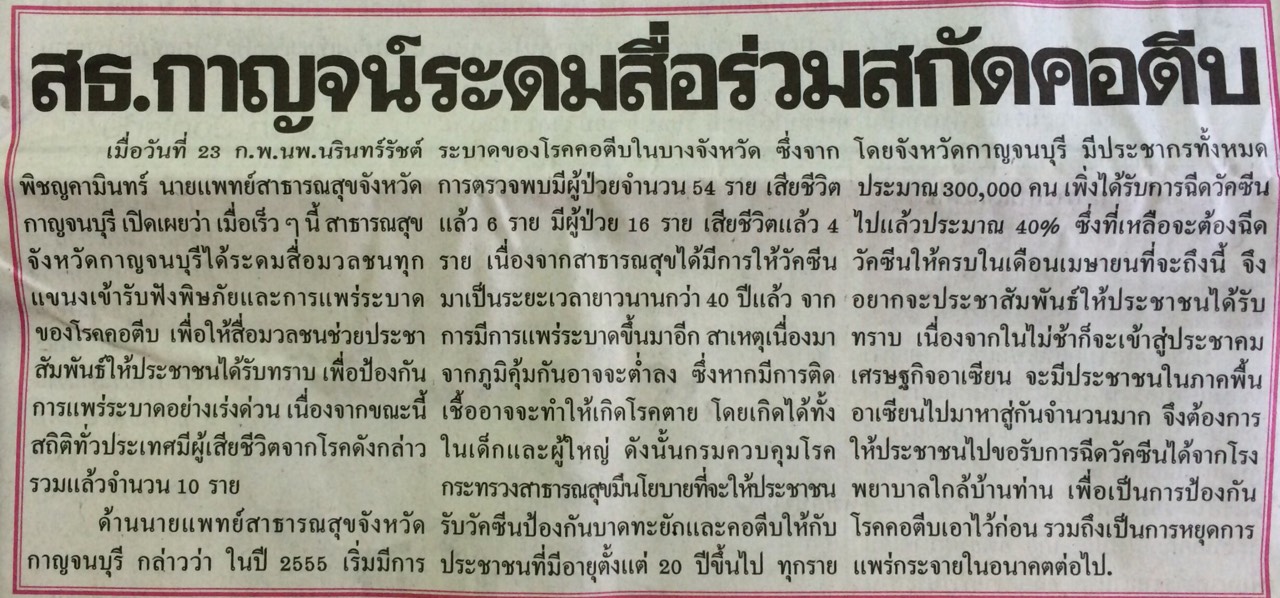 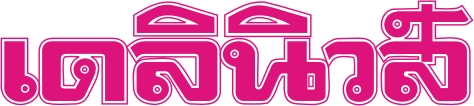 ข่าวประจำวันที่ 24 กุมภาพันธ์ พ.ศ.2558 หน้าที่ 14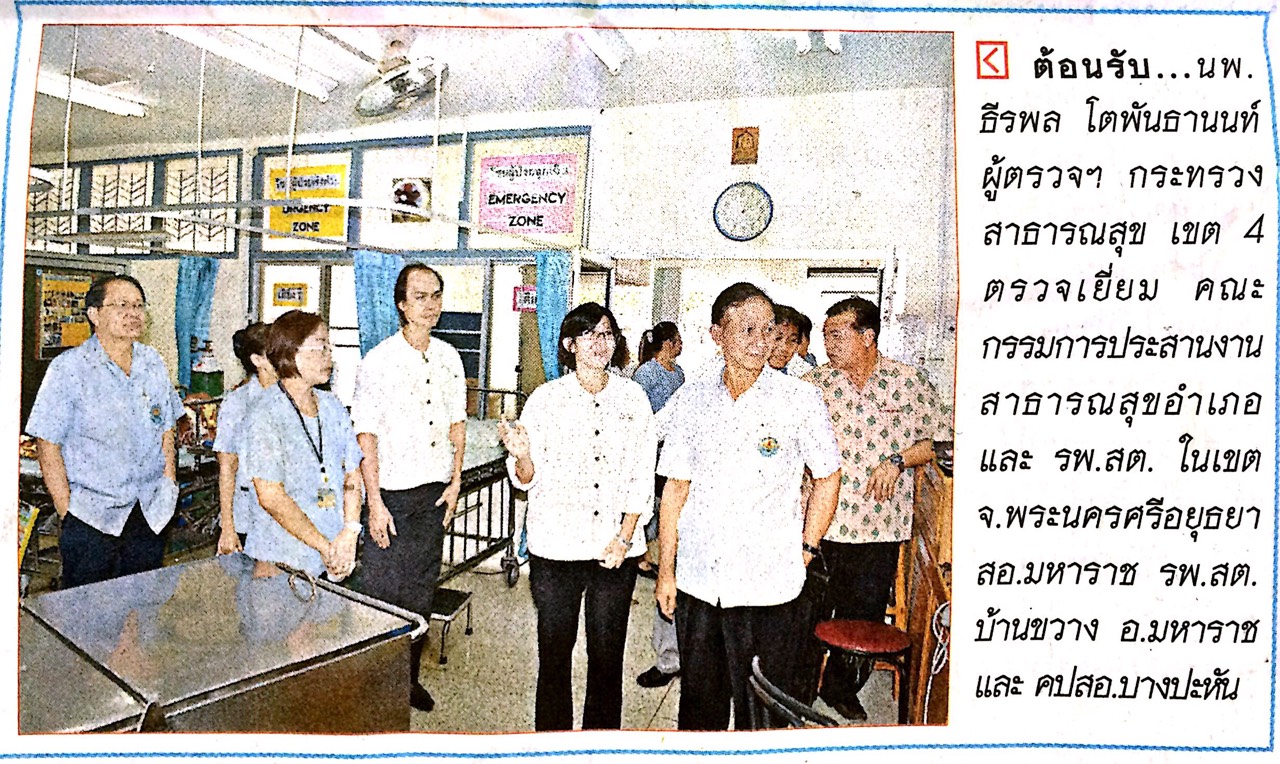 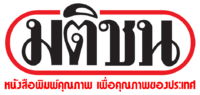 ข่าวประจำวันที่ 24 กุมภาพันธ์ พ.ศ.2558 หน้าที่ 6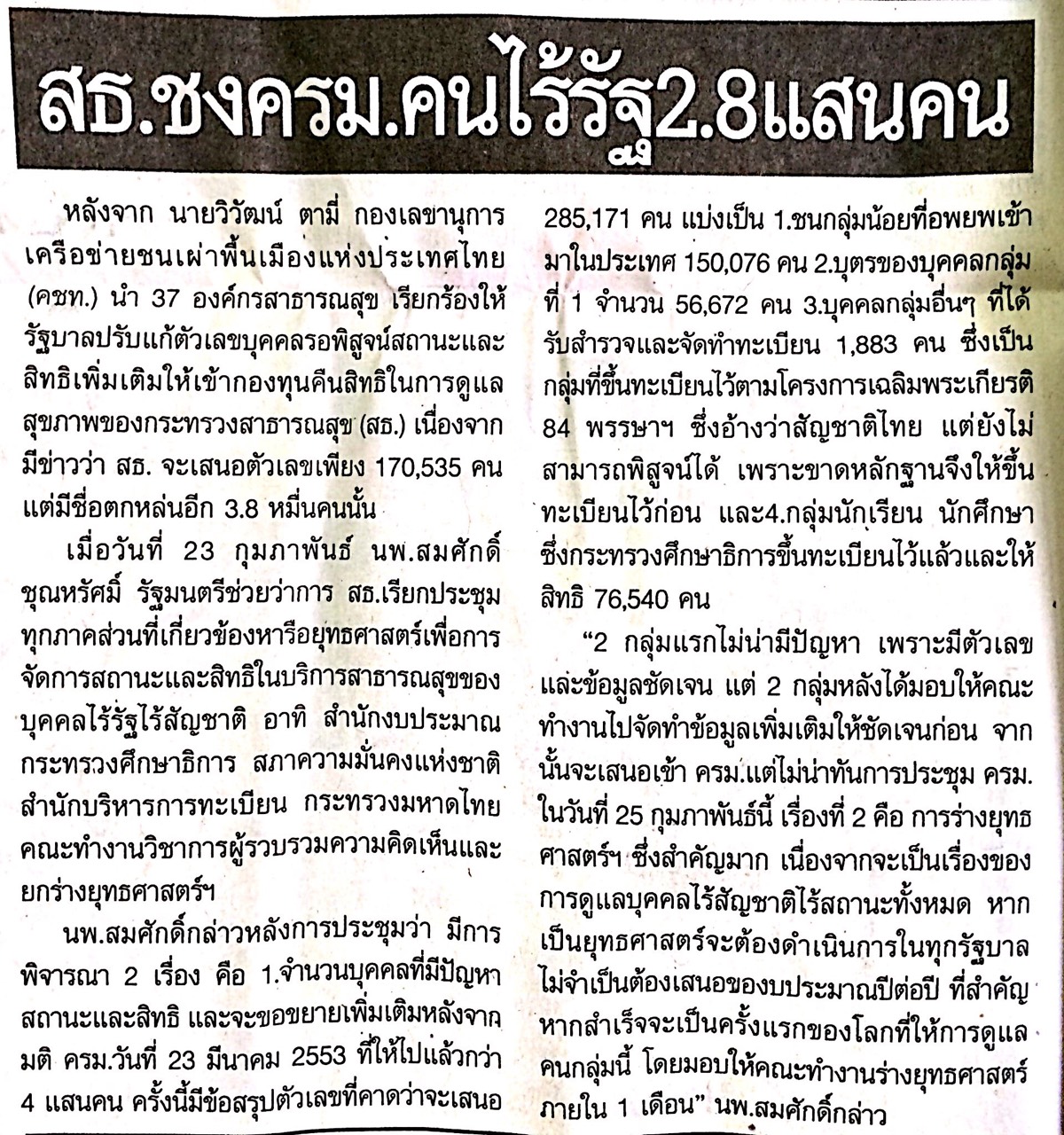 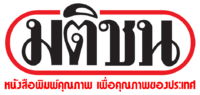 ข่าวประจำวันที่ 24 กุมภาพันธ์ พ.ศ.2558 หน้าที่ 10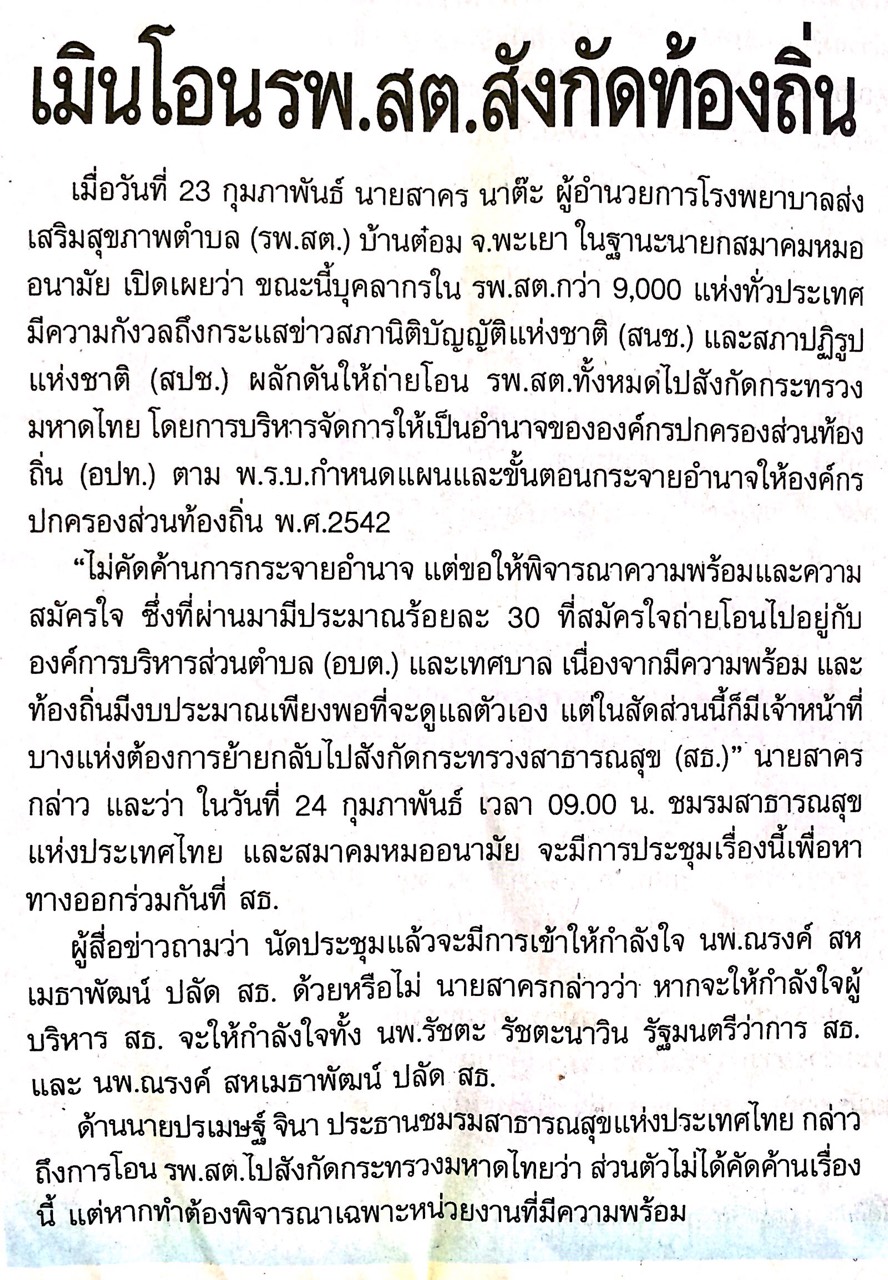 ข่าวประจำวันที่ 24 กุมภาพันธ์ พ.ศ.2558 หน้าที่ 11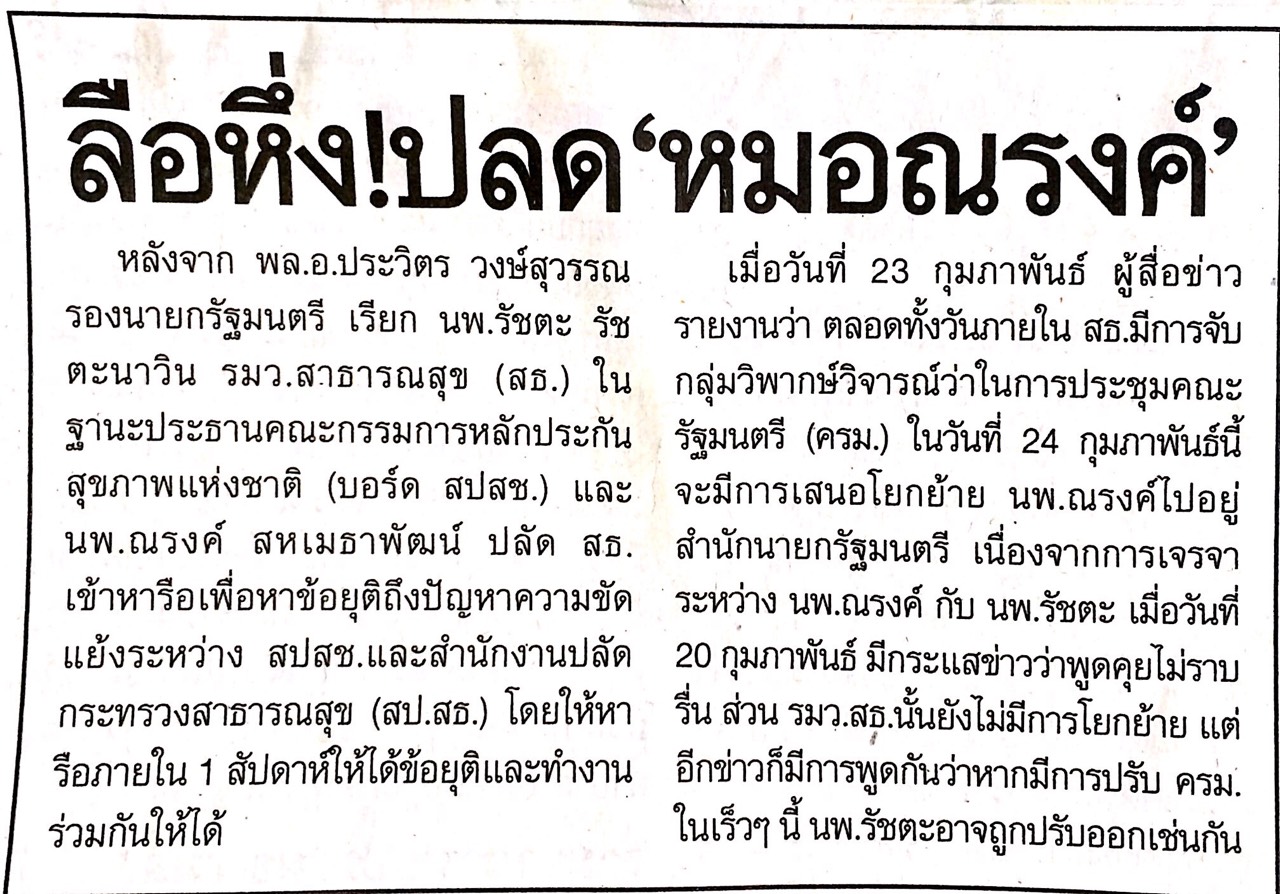 ข่าวประจำวันที่ 24 กุมภาพันธ์ พ.ศ.2558 หน้าที่ 14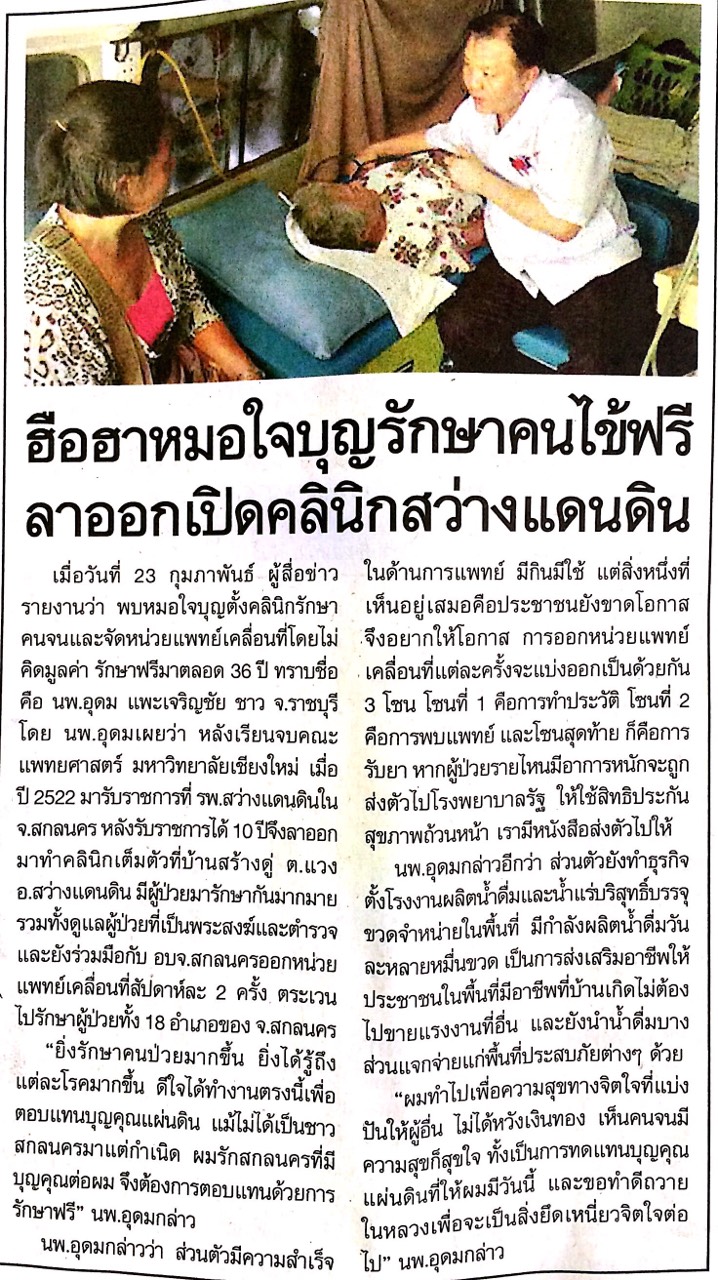 